The deadline for sign-ups for the Herdman Symposium 2021 is 17th February at 5pm!Please fill out the following form https://tinyurl.com/y38vxkt9 to attend the event. Places are free but limited. All talks will be recorded and made publicly available later.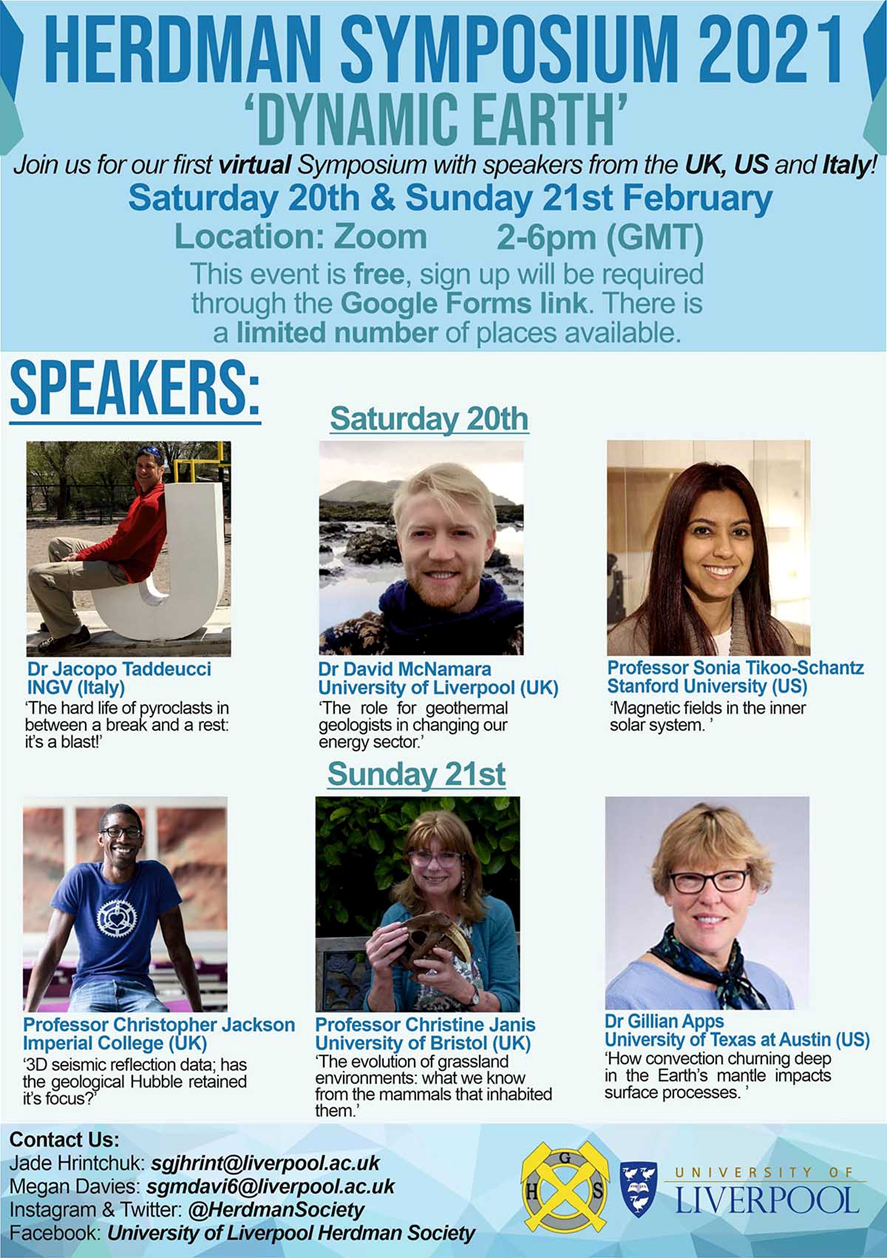 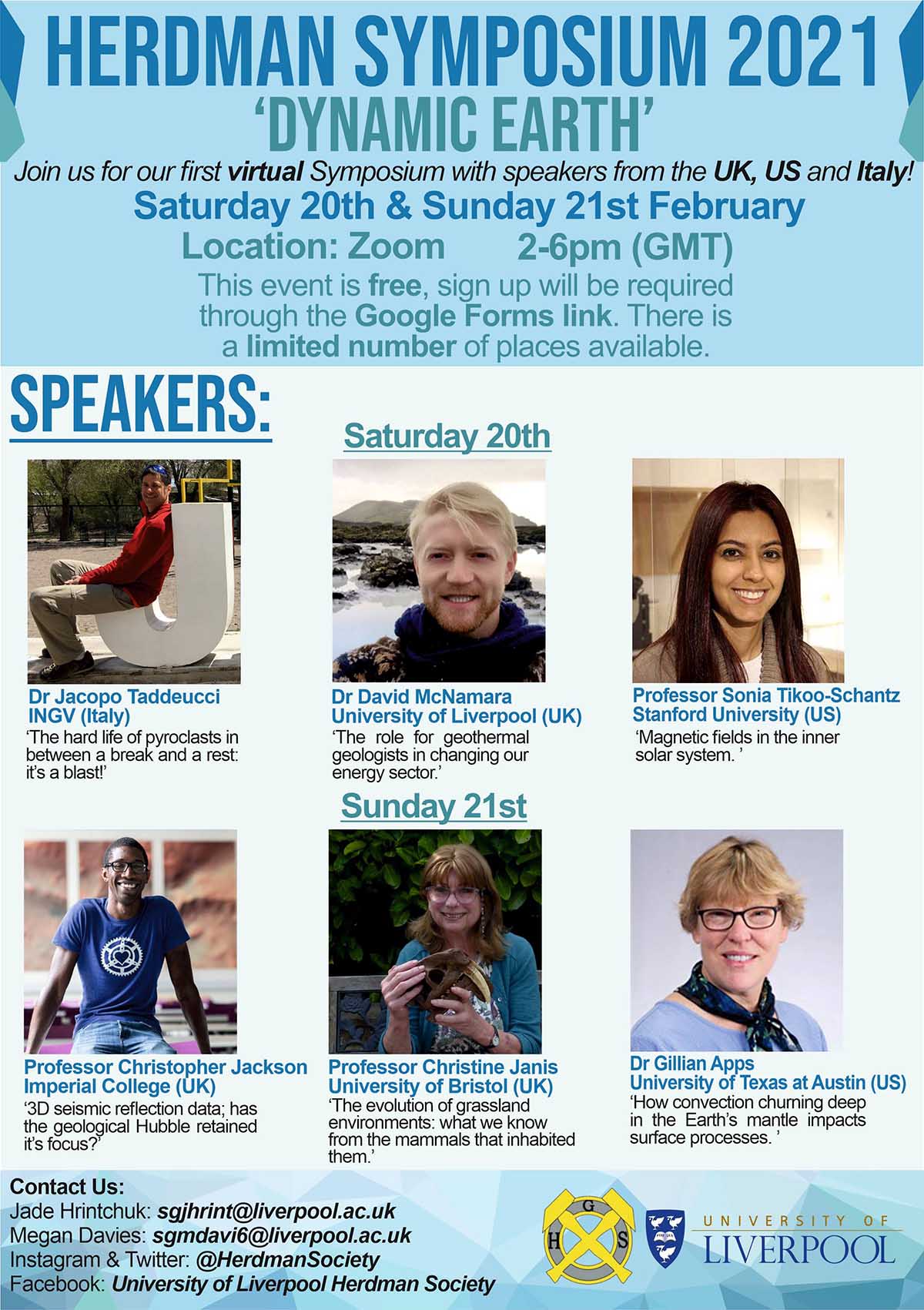 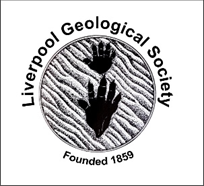 LGS Newsflash16th February 2021